PUBLIC NOTICE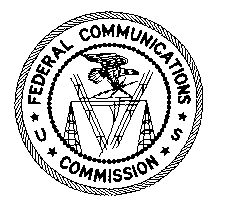 Federal Communications Commission			media information  202 / 418-0500							Fax-On-Demand  202 / 418-2830Washington, D.C. 20554						TTY 202 / 418-2555									Internet:  http://www.fcc.govReport No. SPB-260							Released:  January 14, 2015Request for Coordination of Canadian Earth Stationswith USA Terrestrial Fixed StationsThe government of Canada has requested frequency coordination for the following Canadian earth stations operating in the 3700-4200 MHz and 5925-6425 MHz frequency bands.  Interested parties may file comments regarding this request no later than February 13, 2015.  If no adverse comments are received by that date, these earth stations will be considered satisfactorily coordinated with the USA and Canada will be so advised.  In accordance with Section 1.51(c) of the Commission's rules, an original and four copies of all pleadings must be filed with the Secretary at the above address. All correspondence concerning this matter must reference this public notice using "Report No. SPB-260”.For further information, contact Towanda Bryant, Satellite Division, International Bureau, (202) 418-7245 or Towanda.Bryant@fcc.gov.GOVERNMENT OF CANADA REQUESTS COORDINATION WITH USASERVICE:  SATELLITE EARTH STATION, 	CLASS OF STATION:  FIXED EARTH STATIONSHARED BANDS			License #: 					010071818-001Location: 					Prince Rupert, BC (Substation)Coordinates: 					54N1526 130W1356Ground Height (AMSL)/Antenna Height (AGL): 	50.00 m / 3.00 mAntenna Diameter:				3.80 m Antenna Azimuth/Elevation Angle:   		156.86 deg / 25.68 degTX Antenna Gain / TX Polarity:			46.50 dBi / Horizontal  RX Antenna Gain / RX Polarity:			42.00 dBi / VerticalSatellite Operating Arc: 				111.10 deg WSatellite transmission VIA: 			ANIK F2   Date Effective: 					December 1, 2014TX Frequency:		TX Emission(s):		EIRP:		Maximum Power Density:6302.90500 MHz		190KG1WCT		53.50 dBW	-49.40 dB(W/Hz)RX Frequency:		RX Emission(s):4077.28200 MHz		677KG1WCTGOVERNMENT OF CANADA REQUESTS COORDINATION WITH USASERVICE:  SATELLITE EARTH STATION, 	CLASS OF STATION:  FIXED EARTH STATIONSHARED BANDS			License #:					010071830-001Location: 					Long Beach, BC (BC Hydro)Coordinates: 					48N5947 125W3458Ground Height (AMSL)/Antenna Height (AGL): 	39.00 m / 3.00 mAntenna Diameter:		 		2.40 mAntenna Azimuth/Elevation Angle:   		161.11 deg / 32.10 degTX Antenna Gain / TX Polarity: 			42.00 dBi / HorizontalRX Antenna Gain / RX Polarity:			39.00 dBi / VerticalSatellite Operating Arc: 				111.10 deg WSatellite transmission VIA: 			ANIK F2Date Effective: 					October 6, 2014TX Frequency:		TX Emission(s):		EIRP:		Maximum Power Density:6302.90500 MHz		190KG1WCT		49.00 dBW	-49.40 dB(W/Hz)RX Frequency:		RX Emission(s):4077.28200 MHz		677KG1WCTGOVERNMENT OF CANADA REQUESTS COORDINATION WITH USASERVICE:  SATELLITE EARTH STATION, 	CLASS OF STATION:  FIXED EARTH STATIONSHARED BANDS			License #: 					010077673-001Location: 					Tatogo, BC (BC Hydro)Coordinates: 					57N4239 129W5931Ground Height (AMSL)/Antenna Height (AGL): 	862.00 m / 3.00 mAntenna Diameter:				3.80 m Antenna Azimuth/Elevation Angle:   		157.96 deg / 22.34 degTX Antenna Gain / TX Polarity:			46.50 dBi / Horizontal  RX Antenna Gain / RX Polarity:			42.00 dBi / VerticalSatellite Operating Arc: 				111.10 deg WSatellite transmission VIA: 			ANIK F2   Date Effective: 					October 15, 2014TX Frequency:		TX Emission(s):		EIRP:		Maximum Power Density:6302.90500 MHz		190KG1WCT		53.49 dBW	-49.40 dB(W/Hz)RX Frequency:		RX Emission(s):4077.28200 MHz		677KG1WCTGOVERNMENT OF CANADA REQUESTS COORDINATION WITH USASERVICE:  SATELLITE EARTH STATION, 	CLASS OF STATION:  FIXED EARTH STATIONSHARED BANDS			License #:					010071865-001Location: 					Great Central, BC (BC Hydro)Coordinates: 					49N1902 124W5740Ground Height (AMSL)/Antenna Height (AGL): 	94.00 m / 3.00 mAntenna Diameter:		 		2.40 mAntenna Azimuth/Elevation Angle:   		161.98 deg / 31.90 degTX Antenna Gain / TX Polarity: 			42.00 dBi / HorizontalRX Antenna Gain / RX Polarity:			38.00 dBi / VerticalSatellite Operating Arc: 				111.10 deg WSatellite transmission VIA: 			ANIK F2Date Effective: 					October 13, 2014TX Frequency:		TX Emission(s):		EIRP:		Maximum Power Density:6302.90500 MHz		190KG1WCT		49.00 dBW	-49.40 dB(W/Hz)RX Frequency:		RX Emission(s):4077.28200 MHz		677KG1WCTGOVERNMENT OF CANADA REQUESTS COORDINATION WITH USASERVICE:  SATELLITE EARTH STATION, 	CLASS OF STATION:  FIXED EARTH STATIONSHARED BANDS			License #: 					010071869-001Location: 					Gold River, BCCoordinates: 					49N4719 126W350Ground Height (AMSL)/Antenna Height (AGL): 	111.00 m / 3.00 mAntenna Diameter:				2.40 m Antenna Azimuth/Elevation Angle:   		160.71 deg / 31.17 degTX Antenna Gain / TX Polarity:			42.00 dBi / Horizontal  RX Antenna Gain / RX Polarity:			38.00 dBi / VerticalSatellite Operating Arc: 				111.10 deg WSatellite transmission VIA: 			ANIK F2   Date Effective: 					October 13, 2014TX Frequency:		TX Emission(s):		EIRP:		Maximum Power Density:6302.90500 MHz		190KG1WCT		49.00 dBW	-49.40 dB(W/Hz)RX Frequency:		RX Emission(s):4077.28200 MHz		677KG1WCTGOVERNMENT OF CANADA REQUESTS COORDINATION WITH USASERVICE:  SATELLITE EARTH STATION, 	CLASS OF STATION:  FIXED EARTH STATIONSHARED BANDS			License #:					010070628-001Location: 					Ashcroft, BC (BC Hydro)Coordinates: 					50N4411 121W1702Ground Height (AMSL)/Antenna Height (AGL): 	411.00 m / 3.00 mAntenna Diameter:		 		2.40 mAntenna Azimuth/Elevation Angle:   		166.94 deg / 31.11 degTX Antenna Gain / TX Polarity: 			42.00 dBi / HorizontalRX Antenna Gain / RX Polarity:			38.00 dBi / VerticalSatellite Operating Arc: 				111.10 deg WSatellite transmission VIA: 			ANIK F2Date Effective: 					September 19, 2014TX Frequency:		TX Emission(s):		EIRP:		Maximum Power Density:6302.90500 MHz		190KG1WCT		49.00 dBW	-49.40 dB(W/Hz)RX Frequency:		RX Emission(s):4077.28200 MHz		677KG1WCTGOVERNMENT OF CANADA REQUESTS COORDINATION WITH USASERVICE:  SATELLITE EARTH STATION, 	CLASS OF STATION:  FIXED EARTH STATIONSHARED BANDS			License #: 					010072034-001Location: 					Merritt, BC (BC Hydro)Coordinates: 					50N0709 120W4630Ground Height (AMSL)/Antenna Height (AGL): 	622.00 m / 3.00 mAntenna Diameter:				2.40 m Antenna Azimuth/Elevation Angle:   		167.47 deg / 31.84 degTX Antenna Gain / TX Polarity:			42.00 dBi / Horizontal  RX Antenna Gain / RX Polarity:			38.00 dBi / VerticalSatellite Operating Arc: 				111.10 deg WSatellite transmission VIA: 			ANIK F2   Date Effective: 					October 31, 2014TX Frequency:		TX Emission(s):		EIRP:		Maximum Power Density:6302.90500 MHz		190KG1WCT		49.00 dBW	-49.40 dB(W/Hz)RX Frequency:		RX Emission(s):4077.28200 MHz		677KG1WCTGOVERNMENT OF CANADA REQUESTS COORDINATION WITH USASERVICE:  SATELLITE EARTH STATION, 	CLASS OF STATION:  FIXED EARTH STATIONSHARED BANDS			License #:					010084655-001Location: 					Steeples, BC (BC Hydro)Coordinates: 					49N3025 115W4452Ground Height (AMSL)/Antenna Height (AGL): 	940.00 m / 3.00 mAntenna Diameter:		 		2.40 mAntenna Azimuth/Elevation Angle:   		173.90 deg / 33.07 degTX Antenna Gain / TX Polarity: 			42.00 dBi / HorizontalRX Antenna Gain / RX Polarity:			38.00 dBi / VerticalSatellite Operating Arc: 				111.10 deg WSatellite transmission VIA: 			ANIK F2Date Effective: 					January 2, 2015TX Frequency:		TX Emission(s):		EIRP:		Maximum Power Density:6302.90500 MHz		190KG1WCT		49.00 dBW	-49.40 dB(W/Hz)RX Frequency:		RX Emission(s):4077.28200 MHz		677KG1WCT